RICHMOND RECREATIONGRANDPARENTS DAY COLORING PAGES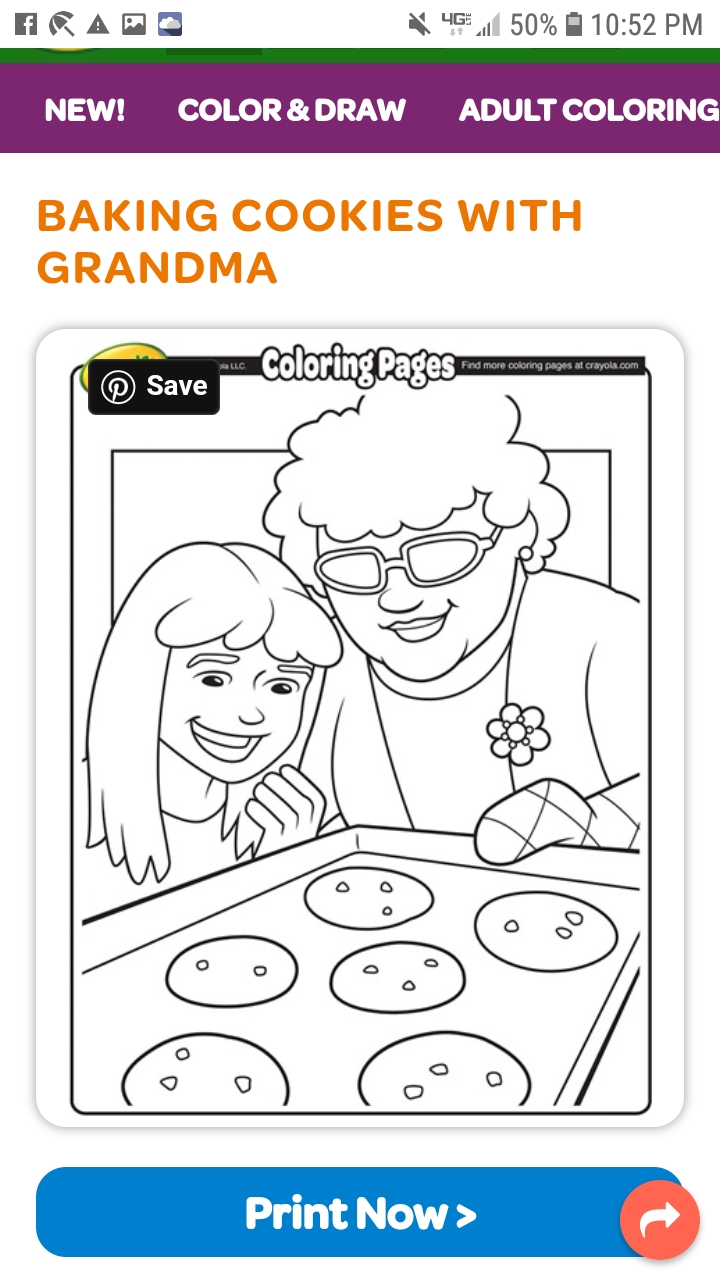 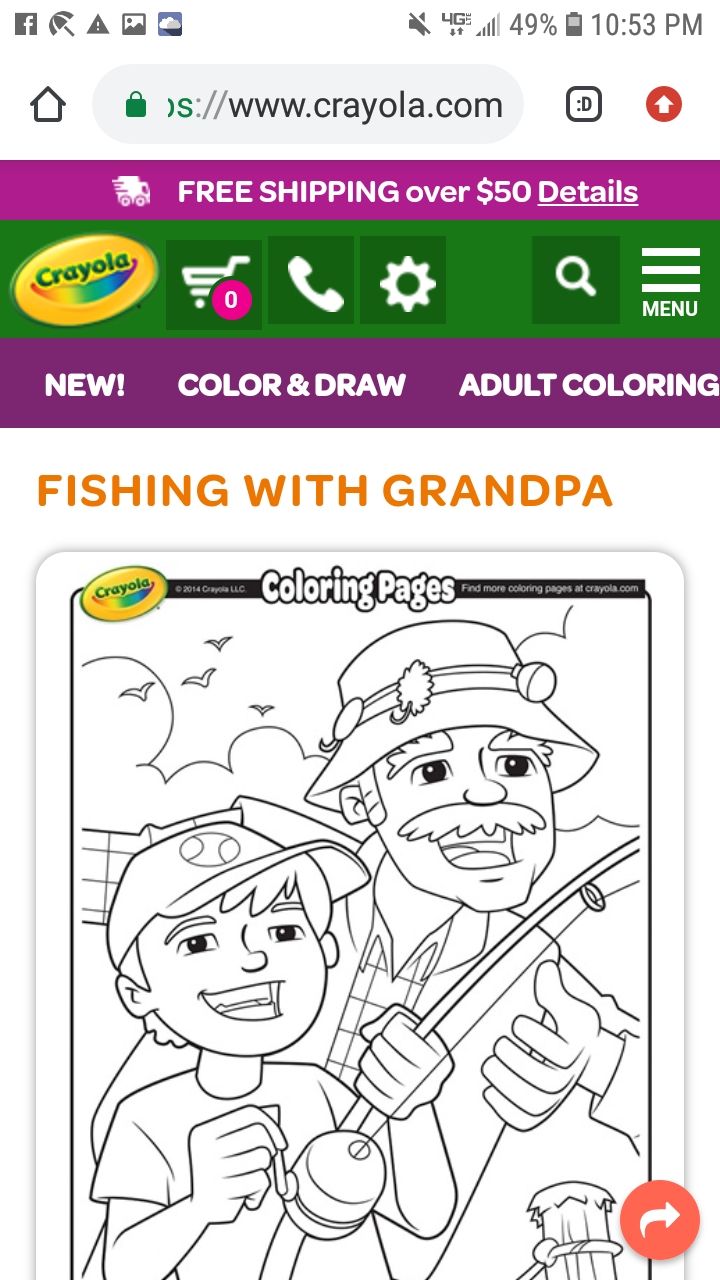 FOR MORE INFO.GO TO:WWW.CRAYOLA.COM